Vass TímeaFÉRGÜNK ADTA LEHETŐSÉGEKegyfelvonásosBESTIAEMBERLITERAELSŐ MAGYAR KARANTÉNSZÍNHÁZDRÁMAPÁLYÁZAT2020A színen fekszik az Ember, próbál aludni, egy folyton le-lecsúszó átlátszó lepellel takarózik, amíg a hanggal beszélgetBESTIA	(csak a hangját halljuk*:-Aludni akarsz?EMBER	Már elég álmos vagyok.BESTIA	Én még csak most kezdek ébredezni.CsendBESTIA	Emlékszel arra a veszekedésre?EMBER	Arra ami ma volt?BESTIA	Arra.EMBER	Emlékszem. Miért?BESTIA	És arra is emlékszel, hogy miket mondott?EMBER	Emlékszem, de most miért kell erről beszélgetnünk?CsendEMBER	Azt mondta, csak sajnáltatom magam, és hogy nem kíváncsi rám.BESTIA	Szerinted miért mondta?EMBER	Azért, mert ő is csak dühös volt... Nem?CsendBESTIA	Nem felejtetted el, hogy holnap töri témazáró lesz, ugye?EMBER	Hogy is felejthetném?BESTIA	Igaz, hiszen ezen múlik az év végi jegyed.EMBER	Igen, ezért kéne aludnom, már hajnali kettő van.BESTIA	Tudod, hogy minek kell csinálnod?EMBER	Mit? A tanulást?BESTIA	Azt is.EMBER	Mi mást?BESTIA	Minek kell minden nap felkelned?EMBER	Micsoda hülyeség ez? Valakinek muszáj megcsinálni a dolgaimat.BESTIA	Hát ha te mondod.EMBER	De miért jutnak ilyenek az eszedbe?BESTIA	Ki tudja, te sem tudod, hogy miért csinálod a dolgaidat.EMBER	Ez abszurdum.BESTIA	És arra emlékszel, amikor minden barátodat meghívták arra a házibulira, csak téged nem?EMBER	Igen. Szerinted miért volt?BESTIA	Nem is tudom.EMBER	De biztos tudod.BESTIA	Lehet, hogy valami hibádzik.EMBER	Valószínű. De minek beszélgetünk ilyenekről? Amúgy is már hajnali négy óra, hagyj végre aludni!A jelenetben az ember görnyedve ül a földön, rá van terítve az átlátszó lepel, és ugyanazzal a hanggal beszélgetEMBER	Hagyjál!CsendEMBER	Hagyjál már, nem érted? CsendEMBER	Ne csináld, csak a szívemet ne, nem akarom.CsendBESTIA	Talán nem a te hibád? Te engeded, hogy benned létezzek.EMBER	De nem bírom tovább, takarodj az agyamból, ne eméssz.BESTIA	Miért takarodjak? Egy ilyen törékeny lelket igazi öröm magamévá tenni, és gondolod, hogy tudnál ellene bármit is tenni?CsendBESTIA	Milyen érzés?EMBER	Mi?BESTIA	Az amire kényszerítelek. EMBER	Ne játszadozz velem!BESTIA	Mit akarsz csinálni? Azt hiszed, hogy le tudsz győzni?EMBER	Véget vetek mindennek.BESTIA	És akkor örökre az enyém leszel.EMBER	Nem! Nem hagyom. Nem hagyom.Feláll (leesik a lepel), elővesz egy füzetetEMBER	Itt van, ebbe írtam.BESTIA	Ez megint valami gyenge próbálkozásod? Miért nem adod meg magad? Csak próbálom felnyitni a szemedet, de te nem engeded.EMBER	Elutazni a Fülöp-szigetekre Hannával, megnézni a Szólíts a neveden második részét,..BESTIA	Mik ezek??EMBER	Táncolni a Margit-szigeten szakadó esőben, kipróbálni az olajfestést, Párizsban borozgatni, megtanulni zongorázni, hegyet mászni Szlovákiában.BESTIA	Ugye nem gondolod, hogy ez segít a borzalmakon? Ezek mind értelmetlenek, tudod jól.EMBER	Valóra fogom váltani mindet. És.. és Hanna, az én Hannám, most azonnal elmegyek hozzá.BESTIA	Azt hiszed meg tudod tenni ezt velem?EMBER	Nem fogom hagyni, hogy tovább kényszeríts, felejts el engem.A Bestia -már nem csak a hang, hanem a fizikai valósága- köröz az Ember körül, míg ő próbál menekülni, karanténhelyzet van, a féregre utalva említi ezt a Bestia.Próbál elindulni, de elzáródik előtte az út megjelenik a BestiaEMBER	Mi ez? Mi történt?BESTIA	Nahát, nahát. EMBER	Mit csináltál?BESTIA	Komolyan annyira naiv voltál, hogy megpróbálj szembeszállni velem? Most, hogy ez a féreg megrágta a világot, végre van esélyed megérteni.EMBER	Eressz ki!BESTIA	Nem tudsz kimenni, nem láthatod a Hannácskádat, nem mehetsz Párizsba, nem mehetsz sehova máshova. A féreg elpusztította a repülőket, vonatokat, autókat, elpusztította az iskolákat, a munkahelyeket, szorongást és félelmet hozott, és épp most rágcsálja a kapcsolataidat és a szabadságodat.EMBER	Ez nem lehet.BESTIA	Be vagy zárva. Magadra vagy hagyva.EMBER	Nem.BESTIA	Most mihez akarsz kezdeni? Álmodozni akarsz meg reménykedni? Ez kell ahhoz, hogy belásd, hogy ezek hamisak? Csak fájdalmat okoz az a napló, ismerd be.EMBER	Nincs igazad.BESTIA	Akkor most miért nem az álmaidat éled? Hol vannak a barátaid, a szeretteid? EMBER	Takarodj innen! Nem akarom ezt.BESTIA	Hát nem veszed észre, hogy segítek? Segítek megtanulni, hogy erős legyél, mert a remény mindig hamis lesz. Vagy ha nem tudlak segíteni, akkor az emberiséget fogom segíteni, azzal hogy a gyengéket bekebelezem, és elemésztem. Bele fogok kúszni az agyad tekervényeibe, a sejtjeid közé. Az elméd lesz a szolgálóm, és elátkozza majd a testedet. Bántani fog, fájni fog, amíg nekem nem adod magad.EMBER	Nincs igazad, hazudsz, hazug dög vagy, csak azért kellek, hogy ne éhezz tovább, nem segítesz, hogy is segítenél? Nincs igazad.BESTIA	Ugyan miben nincs igazam? EMBER	Annyi rosszat okoztál, csak fájdalmat és keserűséget. Miért nem segítesz megszűntetni a rosszat? BESTIA	Milyen együgyű, milyen naiv vagy. Ti emberek mind azok vagytok. Azt hiszed, hogy van jó nélkülem? Azt hiszed, hogy a segítségem nélkül élvezhetnél bármit, hogy a segítségem nélkül bárki is élvezhetne bármit is?EMBER	De nem bírom, nem akarom bírni. Látni akarom a Hannát, hiányozik az embertömeg, elviselhetetlen ez a magány. Nincs szabadságom, nem mehetek sehova, csak fantáziálhatok Párizsról meg a borozgatásról, a Fülöp-szigetekről, meg a hegymászásról. És mindez miattad van.BESTIA	Majd hálás leszel, ha nem fog elvakítani az egyszerű emberi bánat.EMBER	Ezt nem fogom meghálálni.BESTIA	Gyenge vagy.EMBER	Nem vagyok!BESTIA	Te sem veszed magadat komolyan. Te is tudod, hogy nem bírod. Én csak szívességet teszek... csak az a kérdés, hogy kinek.EMBER	Kegyetlen vagy velem.BESTIA	Muszáj ezt tennem, ez a feladatom. Kényszeríteni foglak.EMBER	Ne! Kérlek. Könyörögve kérlek.BESTIA	Csak segítek.EMBER	Nem bírom ezt a terhet! BESTIA	Nem tagadom, éhes is vagyok. Én nem fogom bánni, ha nem tudod használni a segítségemet.EMBER	Hagyd abba kérlek, ne keseríts, ne ejts kétségbe. Hagyd az elmémet, nem szabad..BESTIA	Nem szabad, hogy sírjál, nem szabad, hogy súlyok nyomják a szívedet, hogy a torkodat szétfeszítse a gombóc? EMBER	Nem szabad, különben nem fogom bírni, de nem akarok a tied lenni.BESTIA	Támaszkodhatsz a reményedre, de ne hidd, hogy én valaha eltűnök belőled.EMBER	Meg foglak békíteni.Sötét2020néhány illusztráció: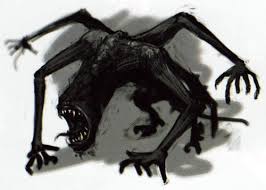 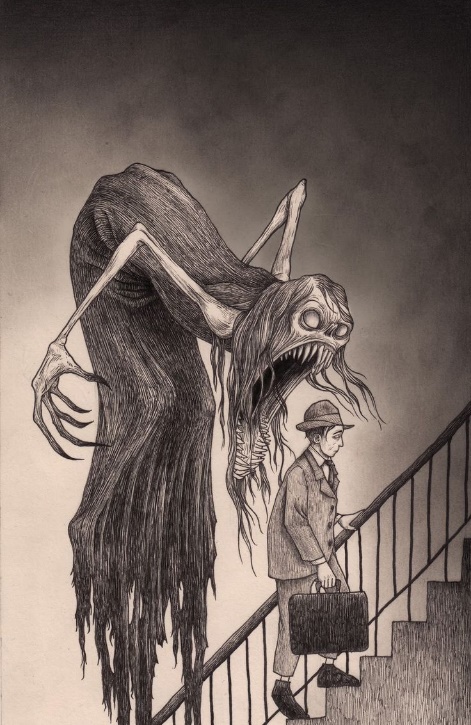 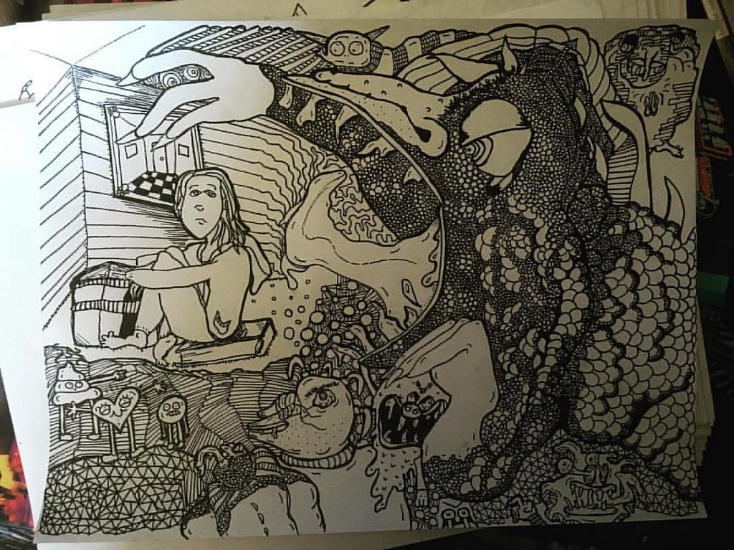 